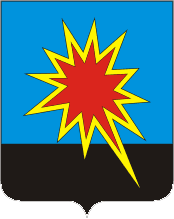 РОССИЙСКАЯ ФЕДЕРАЦИЯКЕМЕРОВСКАЯ ОБЛАСТЬКАЛТАНСКИЙ ГОРОДСКОЙ ОКРУГАДМИНИСТРАЦИЯ КАЛТАНСКОГО ГОРОДСКОГО ОКРУГА                        РАСПОРЯЖЕНИЕ От  22.04.2013 г. № 704 -рО создании межведомственной комиссии по обеспечению услугами торговли, общественного питания и бытового обслуживания  на территории Калтанского городского округаВ соответствии с Федеральным законом от 06.10.2003г. №131-ФЗ «Об общих принципах организации местного самоуправления», Федеральным законом от 07.02.1992г.  №2300-1 «О защите прав потребителей», Федеральным законом  от 30.03.1999г. №52-ФЗ «О санитарно- эпидемиологическом благополучии населения», Федеральным законом от 02.01.2000г. «29-ФЗ «О качестве и безопасности пищевых продуктов», Федеральным законом от 27.12.2002г. №184-ФЗ  «О техническом регулировании» Постановлениями Правительства Российской федерации от 19.01.1998г. №55 «Об утверждении Правил продажи отдельных видов товаров», от 15.08.1997г. №1025 «Об утверждении Правил бытового обслуживания населения», Постановлением Министерства Здравоохранения Российской федерации от 07.09.2001г. №23 «О введении в действие санитарных правил» Санитарно - эпидемиологические правила СП2.3.6.1066-01, Законом Кемеровской области от 16.06.2006г.  №89-ОЗ «Об административных  правонарушениях в Кемеровской области»,  руководствуясь п.37 ч.1 Устава Калтанского городского округа  с целью обеспечения населения услугами торговли, общественного питания и бытового обслуживания  на  территории Калтанского городского округа: Создать межведомственную комиссию по обеспечению услугами торговли, общественного питания и бытового обслуживания  территории Калтанского городского округа.Утвердить прилагаемое Положение  о межведомственной комиссии по обеспечению услугами торговли, общественного питания и бытового обслуживания  на территории  Калтанского городского округа, согласно приложению 1.3. Утвердить состав межведомственной комиссии по обеспечению услугами торговли, общественного питания и бытового обслуживания  на территории Калтанского городского округа, согласно приложению 2.4.  Контроль за исполнением распоряжения возложить на заместителя главы Калтанского городского округа по экономике А.И. Горшкову.Глава Калтанского городского округа                                                               И.Ф. ГолдиновСостав межведомственной комиссии по благоустройствуКалтанского городского округаЛ.А. Чунарев                                 - депутат Совета народных депутатов                               	 Калтанского городского округаБ.В. Ортман	- начальник ГБУ КО «Осинниковская СББЖ»Приложение 1Утвержденораспоряжению главы Калтанского городского округа22.04.2013 г. №  704 -рПоложение о межведомственной комиссии по обеспечению услугами торговли, общественного питания и бытового обслуживания  на территории Калтанского городского округаМежведомственная комиссия по обеспечению услугами торговли, общественного питания и бытового обслуживания  на территории Калтанского городского округа (далее - межведомственная комиссия) является совещательным и координирующим органом, обеспечивающим согласованность действий органов исполнительной власти, территориальных органов  федеральных органов исполнительной власти, органов местного самоуправления по защите потребительского рынка Калтанского городского округа  в целях обеспечения населения услугами торговли, общественного питания и бытового обслуживания на территории Калтанского городского округа.В своей деятельности межведомственная комиссии руководствуется Конституцией Российской Федерации, федеральными законами, указами и распоряжениями Президента Российской Федерации, постановлениями и распоряжениями  Правительства Российской Федерации, иными нормативно правовыми актами Российской Федерации, областными законами, указами и распоряжениями и постановлениями Губернатора Кемеровской области, Коллегии Администрации Кемеровской области, постановлениями и распоряжениями главы Калтанского городского округа, постановлением Министерства Здравоохранения Российской федерации от 07.09.2001г. №23 «О введении в действие санитарных правил» Санитарно - эпидемиологические правила СП2.3.6.1066-01, решениями Совета народных депутатов Калтанского городского округа, Уставом Калтанского городского округа, а так же настоящим Положением. Основными задачами межведомственной комиссии являются:- координация действий органов исполнительной власти области, территориальных органов федеральных органов исполнительной власти, правоохранительных органов, органов местного самоуправления по пресечению фактов нарушений действующего законодательства на потребительском рынке Калтанского городского округа;- подготовка предложений по пресечению нарушений действующего законодательства в сфере торговли, общественного питания и бытового обслуживания населения Калтанского городского округа;- участие в разработке мер по созданию и совершенствованию механизма реализации законодательства Российской Федерации в сфере осуществления контроля за качеством и безопасностью продукции, поступающей на потребительский рынок области;- производить осмотр территории Калтанского городского округа и поселков, выявлять нарушения по очистке и уборке прилегающих территории объектов торговли, общественного питания и бытового обслуживания, в соответствии с Решением Калтанского городского Совета народных депутатов от 12.07.2006г. №34-МНА о принятии «Правил благоустройства и содержания территории города Калтан» и СП 2.3.6.1066-01;- организовывать в связи с окончанием зимнего периода субботники по уборке и очистки территории с максимальным привлечением трудящихся предприятий и организаций, в соответствии с Решением Калтанского городского Совета народных депутатов от 12.07.2006г. №34-МНА о принятии «Правил благоустройства и содержания территории города Калтан» и СП 2.3.6.1066-01.4. Межведомственная комиссия имеет право:- требовать от субъектов соблюдение нормативно-правовых актов;- получать в установленном порядке от государственных органов, осуществляющих свою деятельность на территории области, необходимую информацию по итогам проведения проверок соблюдения законодательства;- запрашивать и получать от органов исполнительной власти Кемеровской области, территориальных органов, федеральных органов исполнительной власти, органов местного самоуправления и общественных объединений, хозяйствующих субъектов документы, материалы и информацию, относящиеся к компетенции межведомственной комиссии, в установленном законом порядке;- заслушивать представителей территориальных органов федеральных органов государственной власти, органов исполнительной власти области, органов местного самоуправления, общественных объединений, хозяйствующих субъектов;- рассматривать на своих заседаниях ход выполнения решений межведомственной комиссии в соответствии с действующим законодательством;- направлять информацию о нарушении законодательства в органы для применения мер.5. Межведомственная комиссия формируется из представителей Отдела полиции «Калтан» МО МВД России  «Осинниковский», отдела потребительского рынка и предпринимательства администрации Калтанского городского округа, Совета народных депутатов Калтанского городского округа, КОП «Единая Россия», Муниципального автономного учреждения «Бизнес – инкубатор КГО», отдела Архитектуры и градостроительства администрации КГО, МКУ «Управление муниципальным имуществом КГО», территориального отдела ТУФС по надзору в сфере защиты прав потребителей и благоустройства человека в Кемеровской области, территориального пункта №3 милиции МОВД «Осинниковский», ГИБДД Межмуниципального отдела МВД России «Осинниковский», МКУ «Управления по жизнеобеспечению КГО», ГПН г. Калтан Управления ГПН ГУ МЧС России по Кемеровской области, ГБУ КО «Осинниковская СББЖ» которые уполномочены в сфере пресечения фактов нарушений действующего законодательства на потребительском рынке Калтанского городского округа.В работе межведомственной комиссии в установленном порядке могут принимать участие специалисты, ученые, эксперты и представители различных организаций и учреждений, в сферу деятельности которых входят указанные вопросы.6. Основная форма работы межведомственной комиссии – заседания. На заседаниях рассматриваются и решаются вопросы, отнесенные к осмотрам, рейдам, проверкам  межведомственной комиссии.7. Заседания межведомственной комиссии проводятся по мере необходимости, но не реже одного раза в месяц.Повестка дня заседания межведомственной комиссии утверждается председателем межведомственной комиссии.Заседание межведомственной комиссии считается правомочным, если на нем присутствует не менее половины ее членов.Заседание межведомственной комиссии оформляется протоколом, протокол утверждает председатель межведомственной комиссии.Решение утверждается председательствующим на заседании.Решение межведомственной комиссии принимается путем голосования.Решение считается принятым, если за него проголосовало более половины из числа присутствующих на заседании членов комиссии. Особое мнение члена межведомственной комиссии или несогласие с решением межведомственной комиссии излагается в письменном виде и приобщается к протоколу.Приложение 2Утвержденораспоряжением главыКалтанского городского округа 22.04.2013 г. № 704 -рПриложение 2Утвержденораспоряжением главыКалтанского городского округа 22.04.2013 г. № 704 -рПриложение 2Утвержденораспоряжением главыКалтанского городского округа 22.04.2013 г. № 704 -рПриложение 2Утвержденораспоряжением главыКалтанского городского округа 22.04.2013 г. № 704 -рПриложение 2Утвержденораспоряжением главыКалтанского городского округа 22.04.2013 г. № 704 -рПриложение 2Утвержденораспоряжением главыКалтанского городского округа 22.04.2013 г. № 704 -рПриложение 2Утвержденораспоряжением главыКалтанского городского округа 22.04.2013 г. № 704 -рА.И. Горшкова- заместитель  главы  Калтанского городского округа по экономике  (председатель комиссии)- заместитель  главы  Калтанского городского округа по экономике  (председатель комиссии)А.А. СивухинаН.Н. Шкуратова- начальник отдела потребительского рынка и предпринимательства администрации Калтанского городского округа- директор Муниципального автономного учреждение «Бизнес – инкубатор Калтанского городского округа»- начальник отдела потребительского рынка и предпринимательства администрации Калтанского городского округа- директор Муниципального автономного учреждение «Бизнес – инкубатор Калтанского городского округа»А.А. Шабалин - начальник отдела полиции «Калтан» МО МВД России «Осинниковский», майор полиции - начальник отдела полиции «Калтан» МО МВД России «Осинниковский», майор полицииС.А. БайтемироваЕ.Ф. Оборонова Н.В. КунгуроваЮ.В. ИвановА.С. ДрущенкоВ.В. НиколаевА.В.МарченкоО.Н. СанниковаН.А. ЯрушкинаГ.В. ТарасоваВ.Е. КузнецовО.Н. Зубенко- начальник отдела Архитектуры и градостроительства администрации КГО-  директор МКУ «Управление муниципальным имуществом Калтанского городского округа»- начальник территориального отдела ТУФС по надзору в сфере защиты прав потребителей и благоустройству человека в Кемеровской области- старший участковый территориальный пункт №3 милиции МОВД «Осинниковский»- старший участковый ПДИ отдел полиции «Калтан» МО МВД России «Осинниковский»- начальник отдела ГИБДД Межмуниципальный отдел МВД России  «Осинниковский» - и. о. директора  МКУ «Управление по жизнеобеспечению КГО»-начальник отдела ГПН г. Калтан Управления ГПН ГУ МЧС России по Кемеровской области- руководитель исполкома по обеспечению деятельности КОП «Единая Россия» - помощник депутата Совета народных депутатов Кемеровской области Шатилова Н.И. - Заместитель председателя Калтанского городского округа РСВА- председатель Совета ветеранов войны и труда Калтанского городского округа- начальник отдела Архитектуры и градостроительства администрации КГО-  директор МКУ «Управление муниципальным имуществом Калтанского городского округа»- начальник территориального отдела ТУФС по надзору в сфере защиты прав потребителей и благоустройству человека в Кемеровской области- старший участковый территориальный пункт №3 милиции МОВД «Осинниковский»- старший участковый ПДИ отдел полиции «Калтан» МО МВД России «Осинниковский»- начальник отдела ГИБДД Межмуниципальный отдел МВД России  «Осинниковский» - и. о. директора  МКУ «Управление по жизнеобеспечению КГО»-начальник отдела ГПН г. Калтан Управления ГПН ГУ МЧС России по Кемеровской области- руководитель исполкома по обеспечению деятельности КОП «Единая Россия» - помощник депутата Совета народных депутатов Кемеровской области Шатилова Н.И. - Заместитель председателя Калтанского городского округа РСВА- председатель Совета ветеранов войны и труда Калтанского городского округа- начальник отдела Архитектуры и градостроительства администрации КГО-  директор МКУ «Управление муниципальным имуществом Калтанского городского округа»- начальник территориального отдела ТУФС по надзору в сфере защиты прав потребителей и благоустройству человека в Кемеровской области- старший участковый территориальный пункт №3 милиции МОВД «Осинниковский»- старший участковый ПДИ отдел полиции «Калтан» МО МВД России «Осинниковский»- начальник отдела ГИБДД Межмуниципальный отдел МВД России  «Осинниковский» - и. о. директора  МКУ «Управление по жизнеобеспечению КГО»-начальник отдела ГПН г. Калтан Управления ГПН ГУ МЧС России по Кемеровской области- руководитель исполкома по обеспечению деятельности КОП «Единая Россия» - помощник депутата Совета народных депутатов Кемеровской области Шатилова Н.И. - Заместитель председателя Калтанского городского округа РСВА- председатель Совета ветеранов войны и труда Калтанского городского округа